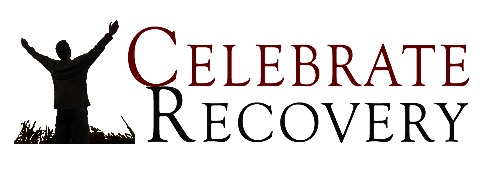 In Search of Freedom – The First StepPastor Mike PrattIsaiah 57:18 (NIV) “…I will heal them, I will lead them and help them and I will comfort those who mourn.  I offer peace to all near and far.”Because of sin, we all need recovery.  100% of the human race needs recovery.  What do we need to recover from?  Here are just a few things from which we need recovery:There are steps to recovery.  The first step to   R  E  C  O  V  E  R  Y  is:Realize I’m ______________________; I admit I’m powerless to control my tendency to do the wrong thing and my life is unmanageable.Romans 7:15–17 (NIV) 15I do not understand what I do.  For what I want to do I do not do, but what I hate I do.  16And if I do what I do not want to do, I agree that the law is good.  17As it is, it is no longer I myself who do it, but it is sin living in me.THE CAUSE OF MY PROBLEM: ________________________How we “play” God:By denying our ________________ and by trying to ________________ everything for selfish reasons. Our image Other people Our problems Our painTHE CONSEQUENCES._____________________(Adam) “I was afraid because I was naked so I hid.”Genesis 3:10_____________________“It seems to be a fact of life that when I want to do what is right, I inevitably do what is wrong … something else deep within me … is at war with my mind and wins the fight and makes me slave to the sin …” Rom. 7:21, 23“My dishonesty made me miserable and filled my days with frustration.” Psalm 32:3_____________________“My strength evaporated like water on a sunny day until I finally admitted all my sins to you and stopped trying to hide them.” Psalm 32:4–5_____________________“You will never succeed in life if you try to hide your sins. Confess them and give them up; then God will show mercy to you.” Proverbs 28:13THE CURE: ____________________________________________Admitting that I’m not God means I know I am:powerless to change:powerless to control:powerless to cope:“God opposes the proud but gives GRACE to the humble.”  James 4:6GRACE IS:OverworkingOvereatingAlcohol/Drugs	OverspendingGriefGuiltAnger/RageFear/AnxietyDivorceAbuseSexual addictionsCodependencyInsecurityPerfectionismHypochondriaHurtful relationshipsGamblingLyingProcrastinationThe need to control